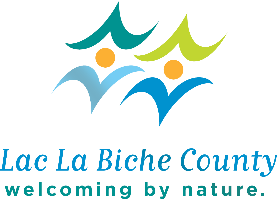 COMMUNITY CEMETERY IMPROVEMENT PROGRAMACCOUNTABILITY FORMThe purpose of this form is to provide Lac La Biche County with information on your organization’s project for which Community Cemetery Improvement Program funds were approved.Directions for completing the Accountability Form:Complete, sign, and date the form;Return completed forms to:Attention: Community GrantsLac La Biche CountyBox 1679Lac La Biche, AB T0A 2C0or by email at carl.kurppa@laclabichecounty.comAn Accountability Report is due by November 30 of the year in which the grant was approved.PART 1PROJECT IDENTIFICATIONPROJECT CONTACT INFORMATIONProject LeadOrganization PROJECT STATUSIs your Project Complete? (Have you incurred all the costs for which the grant funding will be used)If your project is complete, go to PART 2 (next page) - DO NOT Complete Appendix AIf your project is still incomplete, skip PART 2 and complete APPENDIX A: REQUEST FOR PROJECT EXTENSION (PAGE 5)PART 2PROJECT FUNDING (REVENUES)Please identify all the revenues for your project:*Include Community Cemetery Improvement Program grant funding which has been approved but not yet received.PROJECT EXPENSES- PAID EXPENDITURESIdentify all expenses for your project. The total expenses for your project are your total project costs. Do not include any in-kind contributions.Please include a separate sheet in the same format if your expenses include more 5 payments.Each expense must be backed-up with invoices and/or proof of payment. Proof of payment may be requested along with this report.PROJECT OUTCOMESPlease provide a summary and brief description of the work that was completed for your project.How has this project improved the longevity of the cemetery?Please describe the community support from volunteers who helped make this project possible.Were there any perceived or actual conflict of interests encountered when carrying out this project (yes/no)? If yes, please identify how this was addressed.Please Provide a Photo(s) of the Completed ProjectCERTIFICATIONI certify that the information provided in this report is complete and accurate and that the funds were expended as approved by Lac La Biche County. I am a duly authorized representative having legal/or financial signing authority._______________________________                    ___________________________(Signature of Authorized Representative)                   (Date) ________________________________                  ___________________________(Name of Authorized Representative)                       (Title)_______________________________                  _____________________________(Phone)                                                                       (Email)Please keep a copy of your application for your recordsAPPENDIX ACOMMUNITY CEMETERY IPROVEMENT PROGRAMREQUEST FOR PROJECT EXTENSIONIf you require additional time to complete the project and spend approved grant funding, you may ask for a one year extension. For projects which are granted an extension, an accountability report will be due by November 30 of the following year.What per cent of the project is has been completed so far? What work still needs to be done in order to complete the project?Why was your organization unable to complete the project this year?How will you ensure that the project is completed in the following year?I request a one year extension for this project._______________________________                    ___________________________(Signature of Authorized Representative)                   (Date) ________________________________                  ___________________________(Name of Authorized Representative)                       (Title)_______________________________                  _____________________________(Phone)                                                                       (Email)Be sure to include PART 1 with your submissionPlease keep a copy of your application for your recordsGrant Year:Amount of Funding Approved:Cemetery:Name:Phone Number:Email Address:Organization Name:Organization Mailing Address:Organization Contact Person:Phone Number:Email Address:YESNOFunding Sources (other than this grant program)($)AFundraisingBOther Grants/DonationsCOtherDSubtotal (A+B+C):ECommunity Cemetery Improvement Grant*:FTotal  Project Revenues (D+E)Payment DateVendorBrief Description of ServicesCost ($)Total Project Cost:Total Project Cost:Total Project Cost: